СОВЕТ  ДЕПУТАТОВ ДОБРИНСКОГО МУНИЦИПАЛЬНОГО РАЙОНАЛипецкой области7-я сессия VI-го созываРЕШЕНИЕ22.01.2016г.                                 п.Добринка	                                    № 47-рсО досрочном прекращении полномочий Главы Добринского муниципального района Тонких Валерия Васильевича в связи с отставкой по собственному желанию	Рассмотрев заявление Главы Добринского муниципального района Тонких Валерия Васильевича, поступившее в Совет депутатов Добринского муниципального района, об отставке по собственному желанию, в соответствии с Федеральным законом  от 06.10.23003 № 131-ФЗ «Об общих принципах организации местного самоуправления в Российской Федерации», руководствуясь ст.34 Устава Добринского муниципального района, Совет депутатов Добринского муниципального района	РЕШИЛ:	1.Досрочно прекратить полномочия Главы Добринского муниципального района Тонких Валерия Васильевича в связи с отставкой по собственному желанию с 22 января 2016 года (заявление прилагается).	2.Опубликовать настоящее решение в районной газете «Добринские вести».	3.Настоящее решение вступает в силу со дня его принятия.Председатель Совета депутатовДобринского муниципального района 	                    		М.Б.Денисов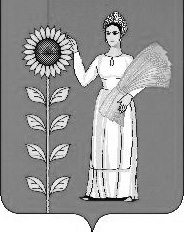 